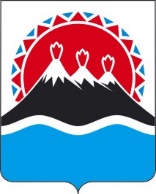 П О С Т А Н О В Л Е Н И ЕПРАВИТЕЛЬСТВАКАМЧАТСКОГО КРАЯУчитывая экспертное заключение Управления Министерства юстиции Российской Федерации по Камчатскому краю от 03.05.2024 № МинЮст-276,ПРАВИТЕЛЬСТВО ПОСТАНОВЛЯЕТ:1. Внести в приложение к постановлению Правительства Камчатского края от 01.03.2024 № 82-п «Об утверждении порядка предоставления единовременной денежной выплаты гражданам Российской Федерации, имеющим трех и более детей, взамен предоставления земельного участка в собственность в Камчатском крае» изменения изложив его в редакции согласно приложению к настоящему постановлению.2. Настоящее постановление вступает в силу после дня его официального опубликования.«Приложение к постановлению Правительства Камчатского края от 01.03.2024 № 82-пПорядокпредоставления единовременной денежной выплаты гражданам Российской Федерации, проживающим в Камчатском крае и имеющим трех и более детей, взамен предоставления земельного участка бесплатно в собственность1. Настоящий Порядок определяет цели и порядок предоставления гражданам Российской Федерации, проживающим в Камчатском крае и имеющим трех и более детей в возрасте до 18 лет (в том числе находящихся под опекой или попечительством), которые совместно проживают с родителями (иными законными представителями) или одним из них (далее – многодетные семьи), с их согласия единовременной денежной выплаты взамен предоставления земельного участка бесплатно в собственность (далее – единовременная выплата).2. Единовременная выплата предоставляется за счет средств краевого бюджета Министерством социального благополучия и семейной политики Камчатского края (далее – Министерство) через краевое государственное казенное учреждение «Камчатский центр по выплате государственных и социальных пособий» (далее – КГКУ «Центр выплат»).Предоставление единовременной выплаты осуществляется в пределах лимитов бюджетных обязательств, доведенных до Министерства, в рамках реализации комплекса процессных мероприятий «Реализация мер социальной поддержки семей с детьми" государственной программы Камчатского края "Социальная поддержка граждан в Камчатском крае», утвержденной постановлением Правительства Камчатского края от 28.12.2023 № 697-П.3. Право на единовременную выплату имеют граждане Российской Федерации, состоящие на учете в органах местного самоуправления муниципальных образований в Камчатском крае в качестве имеющих право на получение земельных участков, находящихся в муниципальной собственности, и земельных участков, государственная собственность на которые не разграничена бесплатно в собственность (далее - учет) в соответствии с Законом Камчатского края от 03.03.2021 № 562 №О предоставлении земельных участков в собственность граждан Российской Федерации, имеющим трех и более детей, в Камчатском крае» (далее – Закон Камчатского края от 03.03.2021 № 562).Многодетная семья, реализовавшая право на получение единовременной выплаты, утрачивает право на получение земельного участка бесплатно в собственность в соответствии с Законом Камчатского края от 03.03.2021 № 562 и подлежит снятию с учета органом местного самоуправления муниципального образования в Камчатском крае.Органы местного самоуправления муниципальных образований в Камчатском крае несут ответственность за достоверность предоставляемых сведений о нахождении многодетной семьи на учете в качестве имеющей право на получение земельного участка, находящегося в муниципальной собственности, и земельного участка, государственная собственность на который не разграничена, бесплатно в собственность (в том числе предоставляются сведения о направлении многодетной семье уведомления о включении в извещение о предоставлении земельного участка) в соответствии с Законом Камчатского края от 03.03.2021 № 562, находящихся в распоряжении органов местного самоуправления муниципальных образований в Камчатском крае.4. Единовременная выплата имеет целевой характер, денежные средства (часть средств) которой могут быть направлены на цели:1) приобретения жилого помещения (жилого дома, части жилого дома, квартиры, части квартиры, комнаты);2) приобретения земельного участка, вид разрешенного использования которого допускает строительство индивидуального жилого дома (жилого дома) (далее – земельный участок);3) строительства или реконструкции объекта индивидуального жилищного строительства, осуществляемые гражданами с привлечением организации (индивидуального предпринимателя), выполняющей строительство (реконструкцию) объекта индивидуального жилищного строительства, в том числе по договору строительного подряда (далее – строительная организация).В случае предоставления члену многодетной семьи кредита (займа), в том числе ипотечного, на приобретение жилого помещения или земельного участка либо кредита (займа), в том числе ипотечного, на погашение ранее предоставленного кредита (займа) на приобретение (строительство/реконструкцию) жилого помещения или земельного участка средства единовременной выплаты могут быть направлены на расходы по:а) уплате первоначального взноса при получении кредита (займа), в том числе ипотечного, на приобретение (строительство/реконструкцию) жилого помещения или земельного участка;б) погашению основного долга и уплате процентов по кредиту (займу), в том числе ипотечному, на приобретение (строительство/реконструкции) жилого помещения или земельного участка (за исключением штрафов, комиссий, пеней за просрочку исполнения обязательств по указанному кредиту (займу), в том числе по кредиту (займу), обязательство по которому возникло у лица, получившего право на единовременную выплату, до возникновения права на получение средств единовременной выплаты.5. Не допускается использование единовременной выплаты на приобретение жилого помещения, признанного в установленном порядке непригодным для проживания, или жилого помещения в жилом доме, признанном аварийным и подлежащим сносу или реконструкции, а также на погашение процентов, штрафов, комиссий и пеней за просрочку исполнения обязательств по кредиту.Жилое помещение, земельный участок, объект индивидуального жилищного строительства, на приобретение, строительство или реконструкцию которых направляются средства единовременной выплаты, должны находиться на территории Камчатского края.6. Единовременная выплата предоставляется в размере двукратного размера краевого материнского (семейного) капитала при рождении (усыновлении) третьего ребенка, установленного постановлением Правительства Камчатского края от 25.04.2019 № 186-П «О размерах краевого материнского (семейного) капитала».7. Единовременная выплата предоставляется многодетной семье однократно.Единовременная выплата предоставляется путем безналичного перечисления денежных средств юридическому или физическому лицу, осуществляющему отчуждение приобретаемого недвижимого имущества (жилого помещения, земельного участка), объекта долевого строительства (жилого помещения), либо кредитной организации, предоставившей денежные средства на цели, указанные в части 4 настоящего Порядка, либо юридическому или физическому лицу, выполняющему строительство (реконструкцию) объекта индивидуального жилищного строительства.В случае, если часть средств единовременной выплаты, оставшаяся в результате направления ее на цели, указанные в части 4 настоящего Порядка не превышает 10 процентов установленного размера единовременной выплаты, граждане, указанные в части 3 настоящего Порядка, вправе направить указанную часть средств в полном объеме на цели, не указанные в части 4 настоящего Порядка. Остаток средств единовременной выплаты, не превышающий 10 процентов от размера единовременной выплаты, перечисляется на банковский счет лица, подавшего заявление о предоставлении единовременной выплаты (далее – заявление).8. Единовременная выплата предоставляется гражданам при одновременном соблюдении следующих условий:1) многодетная семья состоит на учете в качестве имеющей право на получение земельного участка бесплатно в собственность;2) все члены многодетной семьи в письменной форме выразили согласие на получение единовременной выплаты взамен предоставления земельного участка бесплатно в собственность.9. Лицо, получившее единовременную выплату, или супруг лица, получившего единовременную выплату, обязаны оформить объект недвижимости, приобретенный (построенный, реконструированный) с использованием средств единовременной выплаты, в общую собственность лица, получившего единовременную выплату, его супруга и детей (в том числе первого, второго, третьего ребенка и последующих детей) с определением размера долей по соглашению в течение 6 месяцев:1) после перечисления средств единовременной выплаты физическому или юридическому лицу, осуществляющим отчуждение жилого помещения, а в случае приобретения жилого помещения по договору купли-продажи жилого помещения с использованием средств целевого жилищного займа, предоставленного в соответствии с законодательством Российской Федерации, – после снятия обременения с жилого помещения;2) после ввода в эксплуатацию объекта индивидуального жилищного строительства либо получения кадастрового паспорта, либо после получения уведомления о соответствии построенного объекта индивидуального жилищного строительства требованиям законодательства о градостроительной деятельности, указанного в пункте 5 части 19 статьи 55 Градостроительного кодекса Российской Федерации;3) после полной выплаты задолженности по кредиту (займу), средства которого были направлены полностью или частично на приобретение (строительство, реконструкцию) недвижимого имущества (жилого помещения, земельного участка) или на погашение ранее полученного кредита (займа) на приобретение (строительство, реконструкцию) этого недвижимого имущества, и погашения регистрационной записи об ипотеке указанного жилого помещения;10. В целях предоставления единовременной выплаты граждане, указанные в части 3 настоящего Порядка (далее – заявитель), обращаются с заявлением по форме согласно приложению 1 к настоящему Порядку и предоставляют следующие документы:1) документы, удостоверяющие личность заявителя и членов многодетной семьи, достигших возраста 14 лет;2) документы, удостоверяющие личность и полномочия представителя заявителя или членов многодетной семьи (в случае обращения представителя). При этом документом, подтверждающим полномочия представителя, является нотариально удостоверенная доверенность или доверенность, приравненная к нотариально удостоверенной в соответствии с гражданским законодательством Российской Федерации;3) заявление о согласии на получение единовременной выплаты взамен предоставления земельного участка бесплатно в собственность по форме согласно приложению 2 к настоящему Порядку;4) согласие на обработку персональных данных заявителя, супруга (супруги) (при наличии) и его (их) детей, достигших совершеннолетия, собственников отчуждаемого недвижимого имущества, лиц (организаций), осуществляющих строительство (реконструкцию), оформленное в соответствии с Федеральным законом от 27.07.2006 № 152-ФЗ «О персональных данных»;4) реквизиты банковского счета заявителя;5) свидетельство о рождении ребенка (детей), выданного консульским учреждением Российской Федерации за пределами территории Российской Федерации, – при рождении ребенка на территории иностранного государства;6) в случаях, когда регистрация рождения ребенка (детей) произведена компетентным органом иностранного государства:а) документ, подтверждающий факт рождения и регистрации ребенка (детей), выданного и удостоверенного штампом «апостиль» компетентным органом иностранного государства, с удостоверенным в установленном законодательством Российской Федерации порядке переводом на русский язык, при рождении ребенка (детей) на территории иностранного государства – участника Конвенции, отменяющей требование легализации иностранных официальных документов, заключенной в Гааге 5 октября 1961 года (далее – Конвенция от 5 октября 1961 года);б) документ, подтверждающий факт рождения и регистрации ребенка (детей), выданного компетентным органом иностранного государства, переведенного на русский язык и легализованного консульским учреждением Российской Федерации за пределами территории Российской Федерации, – при рождении ребенка (детей) на территории иностранного государства, не являющегося участником Конвенции от 5 октября 1961 года;в) документ, подтверждающий факт рождения и регистрации ребенка (детей), выданного компетентным органом иностранного государства, переведенного на русский язык и скрепленного гербовой печатью – при рождении ребенка (детей) на территории иностранного государства, являющегося участником Конвенции о правовой помощи и правовых отношениях по гражданским, семейным и уголовным делам, заключенной в городе Минске
22 января 1993 года.11. В случае направления средств (части средств) единовременной выплаты на оплату приобретаемого жилого помещения или земельного участка дополнительно к документам, указанным в части 10 настоящего Порядка, заявитель предоставляет:1) договор купли-продажи жилого помещения или земельного участка (договор купли-продажи жилого помещения или земельного участка с рассрочкой платежа, договор мены с доплатой, иные договоры о приобретении жилого помещения или земельного участка), прошедший государственную регистрацию в установленном порядке;2) кредитный договор (договор займа, договор ипотеки), заключенный с кредитной организацией, прошедший государственную регистрацию в установленном порядке, при направлении средств единовременной выплаты на уплату первоначального взноса, на погашение основного долга и уплату процентов по кредиту (займу), в том числе ипотечному, на погашение ранее предоставленного кредита (займа) на приобретение (строительство, реконструкцию) жилого помещения или земельного участка дополнительно представляется копия ранее заключенного кредитного договора (договора займа) на приобретение жилого помещения или земельного участка;3) документ (сведения) от кредитной организации о предварительном одобрении заявки на предоставление кредита (займа), в том числе ипотечного, заявителю и (или) супругу (супруге) заявителя на приобретение недвижимого имущества, строительство или реконструкцию объекта жилищного строительства с указанием размера кредита (займа) – при направлении средств (части средств) единовременной выплаты на уплату первоначального взноса;4) справка лица, осуществляющего отчуждение объекта недвижимости по договору купли-продажи объекта недвижимости с рассрочкой платежа (договору мены с доплатой), о размерах оставшейся неуплаченной суммы по договору в случае если приобретение объекта недвижимости осуществляется по договору купли-продажи с рассрочкой платежа (договору мены с доплатой) с указанием полных платежных реквизитов получателя для перечисления средств единовременной выплаты;5) справка кредитора (заимодавца) о размерах остатка основного долга с указанием полных платежных реквизитов получателя для перечисления средств единовременной выплаты. В случае если право (требование), принадлежащее на основании обязательства кредитору, передано им другому лицу (уступка права требования, передача прав на закладную) в порядке передачи прав по кредитным договорам, обеспеченным ипотекой, установленном статьями 47 и 48 Федерального закона от 16.07.1998 № 102-ФЗ «Об ипотеке (залоге недвижимости)», или перешло к другому лицу на основании закона, в справке указываются сведения о наименовании и месте нахождения кредитора, которому права по кредитному договору (договору займа) принадлежат на дату составления справки. В случае если от имени кредитора справка представляется третьим лицом, действующим на основании доверенности, представляется копия доверенности кредитора третьему лицу;6) документ, подтверждающий отсутствие признания приобретаемого жилого помещения непригодным для проживания и (или) признания многоквартирного дома, в котором находится приобретаемое жилое помещение, аварийным и подлежащим сносу или реконструкции.12. В случае если жилое помещение оформлено в собственность супруга заявителя дополнительно к документам, указанным в части 10 настоящего Порядка, заявитель предоставляет:1) засвидетельствованное в установленном законодательством Российской Федерации порядке письменное обязательство супруга, являющегося покупателем по договору купли-продажи жилого помещения или земельного участка (договору купли-продажи жилого помещения или земельного участка с рассрочкой платежа, договору мены с доплатой) с использованием средств единовременной выплаты, оформить жилое помещение или земельный участок в общую собственность членов многодетной семьи с определением размера долей по соглашению в течение 6 месяцев после перечисления средств единовременной выплаты лицу, осуществляющему отчуждение жилого помещения, а в случае приобретения жилого помещения по договору купли-продажи жилого помещения с рассрочкой платежа (договору мены с доплатой) в течение 6 месяцев после внесения последнего платежа, завершающего оплату стоимости жилого помещения или земельного участка в полном размере;2) при направлении средств единовременной выплаты на погашение основного долга по кредиту (займу), в том числе ипотечному, на погашение ранее предоставленного кредита (займа) на приобретение жилого помещения или земельного участка, засвидетельствованное в установленном законодательством Российской Федерации порядке письменное обязательство супруга, в чью собственность оформлено жилое помещение или земельный участок, приобретаемое с использованием средств единовременной выплаты, оформить указанное жилое помещение или земельный участок в общую собственность членов многодетной семьи с определением размера долей по соглашению в течение 6 месяцев после снятия обременения с жилого помещения, в случае приобретения жилого помещения с использованием ипотечного кредита (займа).13. В случае направления средств (части средств) единовременной выплаты на оплату строительства (реконструкции) жилого помещения, выполняемого с привлечением строительной организации, дополнительно к документам, указанным в части 10 настоящего Порядка, заявитель предоставляет:1) уведомление о соответствии объекта индивидуального жилищного строительства параметрам и допустимости его размещения на земельном участке (разрешение на строительство (реконструкцию), оформленное на заявителя;2) договор строительного подряда;3) счет (квитанция) на оплату стоимости строительных работ (реконструкцию) жилого помещения;4) документ, подтверждающий право собственности заявителя или его супруга на земельный участок, на котором осуществляется строительство объекта индивидуального жилищного строительства, или право постоянного (бессрочного) пользования таким земельным участком, или право пожизненного наследуемого владения таким земельным участком, или право аренды такого земельного участка, или право безвозмездного срочного пользования земельным участком, который предназначен для жилищного строительства и на котором осуществляется строительство объекта индивидуального жилищного строительства;5) засвидетельствованное в установленном законодательством Российской Федерации порядке письменное обязательство супруга заявителя, если уведомление о соответствии объекта индивидуального жилищного строительства параметрам и допустимости его размещения на земельном участке (разрешение на строительство (реконструкцию) оформлено на супруга заявителя, в течение 
6 месяцев после ввода в эксплуатацию объекта индивидуального жилищного строительства оформить жилое помещение, построенное с использованием средств единовременной выплаты, в общую собственность заявителя, детей (в том числе первого, второго, третьего ребенка и последующих детей) с определением размера долей по соглашению.14. Заявление заполняется на русском языке. Исправления, подчистки, приписки, зачеркнутые слова в заявлении не допускаются. В случае отсутствия сведений заявитель ставит прочерк. Заявитель несет ответственность за достоверность сведений, указанных в заявлении и представленных документах.От имени заявителя может выступать представитель по доверенности в порядке, установленном законодательством Российской Федерации.КГКУ «Центр выплат» вправе осуществлять проверку достоверности сведений, содержащихся в представленных заявителем (представителем) документах.15. Прием заявления и документов, указанных в частях 10–13 Порядка, осуществляет КГКУ «Центр выплат» при обращении заявителя (представителя) посредством почтовой связи или при наличии технической возможности в электронном виде с использованием средств государственной информационной системы Портал государственных и муниципальных услуг Камчатского края – https://gosuslugi41.ru (далее – Госуслуги41).Заявление может быть подано через краевое государственное казенное учреждение «Многофункциональный центр предоставления государственных и муниципальных услуг в Камчатском крае» (далее – МФЦ) в порядке, установленном Правилами организации деятельности многофункциональных центров предоставления государственных и муниципальных услуг, утвержденными постановлением Правительства Российской Федерации от 22.12.2012 № 1376.Заявление подается в КГКУ «Центр выплат» (его филиал) или в МФЦ независимо от муниципального образования в Камчатском крае, в котором многодетная семья состоит на учете на получение земельного участка бесплатно в собственность.16. Сведения, запрашиваемые КГКУ «Центр выплат», в рамках межведомственного информационного взаимодействия, которые заявитель вправе предоставить по собственной инициативе:1) сведения о месте жительства (месте пребывания) заявителя и членов его многодетной семьи (супруг и дети) в Камчатском крае;2) сведения о родившихся и умерших гражданах, о заключении (расторжении) брака (всеми членами многодетной семьи), перемене имени, находящиеся в распоряжении органов записи актов гражданского состояния;3) сведения о нахождении многодетной семьи на учете в качестве имеющей право на получение земельного участка и отсутствии оснований для снятия ее с указанного учета (в том числе предоставляются сведения о направлении 
(не направлении) многодетной семье уведомления о включении в извещение о предоставлении земельного участка), находящиеся в распоряжении органов местного самоуправления муниципальных образований в Камчатском крае.17. Заявление регистрируется должностным лицом в день приема документов, заявителю (представителю) выдается уведомление о приеме документов.Регистрация заявления, направленного по почте осуществляется в день его поступления в КГКУ «Центр выплат».Заявление и документы, поступившие через МФЦ, регистрируются КГКУ «Центр выплат» в день их поступления, датой обращения заявителя (представителя) считается дата регистрации заявления в МФЦ.Заявление, направленное в форме электронного документа через Госуслуги41 регистрируется КГКУ «Центр выплат» в день поступления, а в случае поступления заявления в нерабочие и (или) праздничные дни – не позднее рабочего дня, следующего за нерабочими и праздничными днями.Заявителю (представителю), подавшему заявление через Госуслуги41, в день регистрации заявления формируется и направляется электронное уведомление о получении его заявления и указанием даты предоставления в КГКУ «Центр выплат» оригиналов документов, указанных в частях 10–13 Порядка, в срок не превышающий 10 календарных дней со дня регистрации заявления. В случае предоставления оригиналов документов в указанный срок, датой обращения заявителя (представителя) считается дата регистрации заявления в КГКУ «Центр выплат».В случае отсутствия оригиналов документов либо направления заявления по почте, заявителем (представителем) должны быть представлены копии документов, верность которых засвидетельствована в соответствии с Основами законодательства Российской Федерации о нотариате от 11.02.1993 № 4462-I.18. Основанием для отказа в приеме заявления и документов являются:1) заявление подано лицом, не имеющим полномочий представлять интересы заявителя (членов многодетной семьи);2) представление неполного комплекта документов, указанного 
в частях 10–13 настоящего Порядка;3) некорректное заполнение обязательных полей в форме заявления на Госуслуги41 (неправильное и (или) неполное заполнение обязательных полей);4) заполнение заявления и документов карандашом, а также наличие в документах подчисток, зачеркнутых слов или иных исправлений и приписок;5) отказ в устранении заявителем (представителем) ошибок в оформлении заявления, обнаруженных во время его приема.19. Возврат заявления и документов по основаниям, указанным в части 18 настоящего Порядка, в случае подачи заявления в МФЦ осуществляется в день подачи заявления лично заявителю (представителю), а в случае направления заявления и документов почтовым отправлением в адрес КГКУ «Центр выплат», осуществляется в течении 7 рабочих дней со дня регистрации в КГКУ «Центр выплат» посредством почтового отправления на адрес, указанный заявителем (представителем) в заявлении. Одновременно с возвратом заявления и документов заявителю (представителю) выдается (направляется) уведомление об отказе в приеме документов с указанием причины возврата и порядка обжалования данного решения в соответствии с действующим законодательством.20. КГКУ «Центр выплат» не позднее 5 рабочих дней с даты регистрации заявления в КГКУ «Центр выплат» формирует единый сводный список граждан, претендующих на получение единовременной выплаты (далее - единый сводный список), в хронологическом порядке исходя из даты поступления заявления.В случае подачи несколькими заявителями (представителями) заявлений в один день, сведения о них вносятся в единый сводный список в алфавитном порядке по первым буквам их фамилии.При вынесении КГКУ «Центр выплат» решения об отказе в предоставлении единовременной выплаты заявитель многодетной семьи исключается из единого сводного списка.21. КГКУ «Центр выплат» в течение 20 рабочих дней со дня регистрации заявления принимает одно из решений:1) о предоставлении единовременной выплаты взамен предоставления земельного участка бесплатно в собственность (далее – решение о предоставлении единовременной выплаты);2) об отказе в предоставлении единовременной выплаты взамен предоставления земельного участка бесплатно в собственность гражданам, имеющим трех и более детей (далее – решение об отказе в предоставлении единовременной выплаты).22. В случае принятия решения о предоставлении единовременной выплаты, КГКУ «Центр выплат» в течение 5 рабочих дней с даты его принятия направляет заявителю (представителю) уведомление о предоставлении единовременной выплаты по адресу, указанному в заявлении, или иным способом, позволяющим подтвердить факт и дату его получения.Копия решения о предоставлении единовременной выплаты 
в течение 5 рабочих дней с даты его принятия, направляется КГКУ «Центр выплат» в орган местного самоуправления муниципального образования в Камчатском крае, в котором многодетная семья состоит на учете.23. В случае принятия решения об отказе в предоставлении единовременной выплаты, КГКУ «Центр выплат» в течение 5 рабочих дней с даты его принятия направляет заявителю (представителю) уведомление об отказе в предоставлении единовременной выплаты, содержащее основания отказа в предоставлении единовременной выплаты и порядок обжалования данного решения в соответствии с действующим законодательством.Уведомление об отказе в предоставлении единовременной выплаты направляется заявителю (представителю) по адресу, указанному в заявлении, или иным способом, позволяющим подтвердить факт и дату его получения.Копия решения об отказе в предоставлении единовременной выплаты в течение 5 рабочих дней с даты его принятия, направляется КГКУ «Центр выплат» в орган местного самоуправления муниципального образования в Камчатском крае, в котором многодетная семья состоит на учете.24. Основаниями для принятия решения об отказе в предоставлении единовременной выплаты являются:1) заявитель не относится к категории лиц, указанных в части 3 настоящего Порядка;2) отсутствие письменного согласия на предоставление единовременной выплаты одного или нескольких членов многодетной семьи;3) улучшение жилищных условий путем приобретения жилого помещения, земельного участка или строительство (реконструкции) объекта индивидуального жилищного строительства, находящегося за пределами Камчатского края;4) часть средств единовременной выплаты, оставшаяся в результате направления ее на цели, указанные в части 4 настоящего Порядка превышает 
10 процентов установленного размера единовременной выплаты;5) установление КГКУ «Центр выплат» факта недостоверности сведений, представленных заявителем (представителем);6) наличие информации о признании приобретаемого жилого помещения непригодным для проживания и (или) о признании многоквартирного дома, в котором находится приобретаемое жилое помещение, аварийным и подлежащим сносу или реконструкции;7) договор отчуждения недвижимого имущества или договор строительного подряда (договор возмездного оказания услуг) не содержит условия, предусматривающие сумму денежных средств, которые заявитель выплачивает полностью или частично за счет средств единовременной выплаты;8) единовременная выплата предоставлена многодетной семье заявителя ранее;9) получение многодетной семьей заявителя земельного участка в порядке очередности в соответствии с положениями Закона Камчатского края от 03.03.2021 № 562;10) смерть заявителя.25. КГКУ «Центр выплат» в течение 10 рабочих дней со дня принятия решения о предоставлении единовременной денежной выплаты направляет средства на расчетный банковский счет:1) юридического или физического лица, осуществляющего отчуждение (строительство, реконструкцию) объекта недвижимости;2) кредитной организации, предоставившей кредит (заём) на приобретение (строительство, реконструкцию) объекта недвижимости.26. В случае недостаточности финансирования Министерства на данные цели в текущем финансовом году, предоставление единовременной выплаты переносится на следующий финансовый год, о чем КГКУ «Центр выплат» информирует заявителя (представителя).27. Единовременная выплата производится в порядке очередности, согласно единого сводного списка.28. КГКУ «Центр выплат» формирует и ведет реестр принятых решений о предоставлении единовременной денежной выплаты.Приложение 1 к Порядку предоставления единовременной денежной выплаты гражданам Российской Федерации, имеющим трех и более детей, в Камчатском крае, взамен предоставления земельного участка бесплатно в собственностьРуководителю КГКУ «Центр выплат»от _____________________________________(фамилия, имя, отчество (при наличии)проживающей(его) по месту жительства по адресу: __________________________________________________________________адрес фактического места жительства:__________________________________________________________________________________________телефон: ______________________________ЗАЯВЛЕНИЕо предоставлении единовременной денежной выплаты взамен предоставления земельного участка в собственность бесплатноСведения о членах семьи:Прошу предоставить единовременную денежную выплату взамен предоставления земельного участка бесплатно в собственность в соответствии с положениями Закона Камчатского края от 03.03.2021 № 562 «О предоставлении земельных участков в собственность граждан Российской Федерации, имеющих трех и более детей, в Камчатском крае», в размере __________ рублей на:[]	приобретение жилого помещения, расположенного по адресу:	_________________________________________________________________________(адрес места нахождения, приобретенного жилого помещения)[]	приобретение земельного участка, расположенного по адресу:	_________________________________________________________________________(адрес места нахождения, приобретенного земельного участка)[]	строительство (реконструкцию) объекта индивидуального жилищного строительства,
	 расположенного по адресу: 	_________________________________________________________________________(адрес места нахождения, строящегося жилого помещения)Подтверждаю, что наша семья состоит на учете в качестве имеющей право на получение земельных участков, находящихся в муниципальной собственности, и земельных участков, государственная собственность на которые не разграничена бесплатно в собственность в_________________________________________________________________________________(наименование муниципального образования в Камчатском крае, дата постановки на учет)_______________(подпись заявителя)С частью 8 Порядка предоставления единовременной денежной выплаты гражданам Российской Федерации, имеющим трех и более детей, в Камчатском крае, взамен предоставления земельного участка бесплатно в собственность, ознакомлен (ознакомлены)_______________(подпись заявителя)Прошу перечислить денежные средства в сумме: ___________________________________________________________________________________________________________________(сумма проставляется цифрами и прописью)На счет: _____________________________________________________________________                  (фамилия имя отчество (при наличии) или наименование получателя денежных средств)_________________________________________________________________________________(номер счета, наименование кредитной организации)Правильность, достоверность и полноту сообщаемых сведений подтверждаю.Ознакомлен(а), что предоставление заведомо ложных и (или) недостоверных сведений, а равно умолчание о фактах, влекущих прекращение выплаты пособий, компенсаций, субсидий и иных социальных выплат, является уголовно наказуемым деянием, ответственность за которое предусмотрена статьей 1592 Уголовного кодекса Российской Федерации, либо правонарушением, ответственность за которое наступает по основаниям, предусмотренным статье 7.27 Кодекса об административных правонарушениях Российской Федерации._______________(подпись заявителя)Даю свое согласие КГКУ «Центр выплат» (филиалу КГКУ «Центр выплат») и МФЦ в Камчатском крае в соответствии со статьей 9 Федерального закона от 27.07.2006 № 152-ФЗ 
«О персональных данных» на осуществление действий с моими персональными данными и персональными данными моих несовершеннолетних детей:_________________________________________________________________________________(фамилия, имя, отчество (при наличии) ребенка)_________________________________________________________________________________(фамилия, имя, отчество (при наличии) ребенка)_________________________________________________________________________________(фамилия, имя, отчество (при наличии) ребенка)_________________________________________________________________________________(фамилия, имя, отчество (при наличии) ребенка)_________________________________________________________________________________(фамилия, имя, отчество (при наличии) ребенка)включая сбор, систематизацию, накопление, хранение, уточнение (обновление, изменение), использование, распространение (передачу, ознакомление, предоставление доступа), обезличивание, блокирование, уничтожение в документальной, электронной, устной форме, а также на истребование в иных учреждениях, организациях сведений в целях предоставления мне единовременной денежной выплаты взамен предоставления земельного участка бесплатно в собственность._______________(подпись заявителя)К заявлению прилагаю следующие документы:1. _________________________________________________________________________2. _________________________________________________________________________3. _________________________________________________________________________4. _________________________________________________________________________5. _________________________________________________________________________«___» ______________ 20___ года ___________________________________________________                                                  (подпись заявителя / представителя)_ _ _ _ _ _ _ _ _ _ _ _ _ _ _ _ _ _ _ _ _ _ _ _ _ _ _ _ _ _ _ _ _ _ _ _ _ _ _ _ _ _ _ _ _ _ _ _ _ _ _ _ _ _ (далее поле заполняется специалистом, принявшим документы)Данные, указанные в заявлении, соответствуют представленным документам. Заявление и документы заявителя_____________________________________(фамилия, имя, отчество (при наличии) заявителя)зарегистрированы ________________________________________________________________(дата регистрации и регистрационный номер заявления)Принял ________________________________________   __________________   _____________                               (должность специалиста, принявшего документы)           (фамилия, инициалы)                (подпись)Приложение 2 к Порядку предоставления единовременной денежной выплаты гражданам Российской Федерации, имеющим трех и более детей, в Камчатском крае, взамен предоставления земельного участка бесплатно в собственностьЗАЯВЛЕНИЕО СОГЛАСИИ НА ПОЛУЧЕНИЕ ЕДИНОВРЕМЕННОЙ ВЫПЛАТЫ ВЗАМЕН ПРЕДОСТАВЛЕНИЯ ЗЕМЕЛЬНОГО УЧАСТКА БЕСПЛАТНО В СОБСТВЕННОСТЬМы, ____(многодетные мать и (или) отец)___________________________,(фамилия, имя, отчество (при наличии), дата рождения)в соответствии Постановлением Правительства Камчатского края от 01.03.2024 № 82-П «Об утверждении Порядка предоставления единовременной денежной выплаты гражданам Российской Федерации, имеющим трех и более детей, в Камчатском крае, взамен предоставления земельного участка бесплатно в собственность»  даем  согласие от своего лица и от лица членов многодетной семьи, а именно: 1. ___________________________________________________________________;(фамилия, имя, отчество (при наличии) ребенка, дата рождения, подпись родителя, дающего согласие)2. ___________________________________________________________________;(фамилия, имя, отчество (при наличии) ребенка, дата рождения, подпись родителя, дающего согласие)3. ___________________________________________________________________;(фамилия, имя, отчество (при наличии) ребенка, дата рождения, подпись родителя, дающего согласие)4. ___________________________________________________________________;(фамилия, имя, отчество (при наличии) ребенка, дата рождения, подпись родителя, дающего согласие)5. ___________________________________________________________________,(фамилия, имя, отчество (при наличии) ребенка, дата рождения, подпись родителя, дающего согласие)на получение единовременной выплаты взамен предоставления земельного участка бесплатно в собственность. «____»_____________20___года                        _______________(подпись) (мать)						                      _______________(подпись) (отец)[Дата регистрации] № [Номер документа]г. Петропавловск-КамчатскийО внесении изменений в приложение к постановлению Правительства Камчатского края от 01.03.2024 № 82-п «Об утверждении порядка предоставления единовременной денежной выплаты гражданам Российской Федерации, имеющим трех и более детей, взамен предоставления земельного участка в собственность в Камчатском крае»Председатель Правительства Камчатского края[горизонтальный штамп подписи 1]Е.А. ЧекинПриложение к постановлениюПриложение к постановлениюПриложение к постановлениюПриложение к постановлениюПравительства Камчатского краяПравительства Камчатского краяПравительства Камчатского краяПравительства Камчатского краяот[REGDATESTAMP]№[REGNUMSTAMP]№ ппФамилия, имя, отчество (при наличии)Дата рожденияСтатус в семье1.2.3.4.5.6.7.89.10.11.